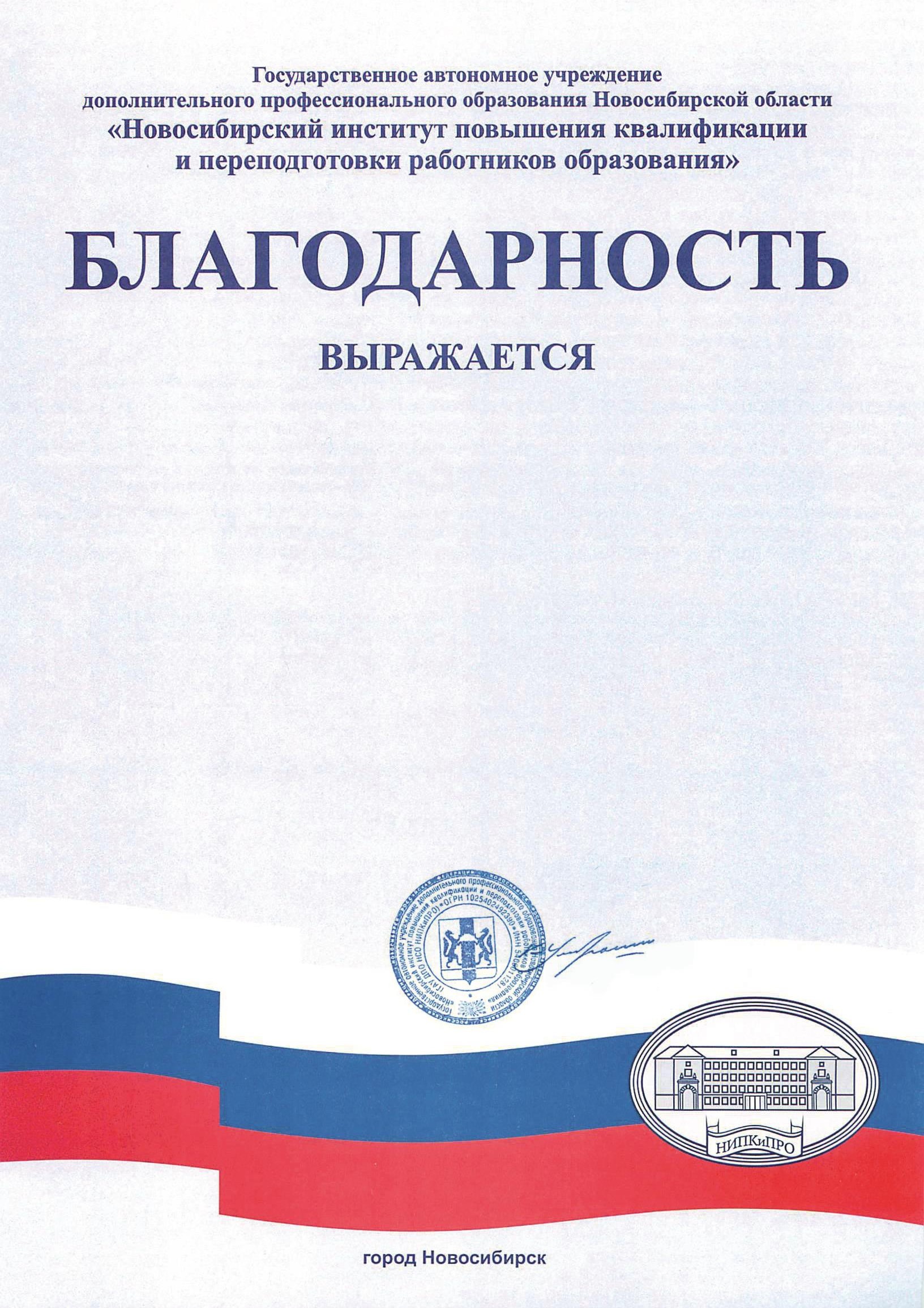 Воденицкой Оксане Викторовне,инструктору по физической культуре муниципального казенного дошкольного образовательного учреждения города Новосибирска«Детский сад № 57 комбинированного вида «Чебурашка»,Воденицкой Оксане Викторовне,инструктору по физической культуре муниципального казенного дошкольного образовательного учреждения города Новосибирска«Детский сад № 57 комбинированного вида «Чебурашка»,за работу в качестве члена жюри конкурса профессионального мастерства педагогов дошкольных образовательных организаций, расположенных на территории Новосибирской области,«Моё лучшее образовательное мероприятие»за работу в качестве члена жюри конкурса профессионального мастерства педагогов дошкольных образовательных организаций, расположенных на территории Новосибирской области,«Моё лучшее образовательное мероприятие»Ректор,доктор исторических наук,профессорК. Б. Умбрашко2020 год2020 год